ДНІПРОПЕТРОВСЬКИЙ ДЕРЖАВНИЙ УНІВЕРСИТЕТВНУТРІШНІХ СПРАВВІДДІЛЕННЯ ЗАБЕЗПЕЧЕННЯ ЯКОСТІ ОСВІТНЬОЇ ДІЯЛЬНОСТІРЕЗУЛЬТАТИмоніторингу задоволеності забезпеченням якості вищої освіти і освітньої діяльності здобувачів вищої освіти кафедри психології та педагогіки Дніпропетровського державного університету внутрішніх справ Дніпро2021РЕЗУЛЬТАТИмоніторингу задоволеності забезпеченням якості вищої освіти іосвітньої діяльності здобувачів вищої освітикафедри психології та педагогіки Дніпропетровського державного університету внутрішніх справ	Наприкінці І семестру 2020-2021 навчального року відділенням забезпечення якості освітньої діяльності Дніпропетровського державного університету внутрішніх справ було проведено опитування здобувачів вищої освіти кафедри психології та педагогіки щодо визначення рівня їх задоволеності забезпеченням якості вищої освіти і освітньої діяльності в університеті. Анкета доступна за посиланням: https://docs.google.com/forms/d/1MDRFPG9uATEAlrpKuq0IJ2a4MRxFygihuP2cSvXq_TE/edit Відповідно до пункту 2 статті 16 Закону України «Про вищу освіту» система забезпечення закладами вищої освіти якості освітньої діяльності та якості вищої освіти (система внутрішнього забезпечення якості) передбачає здійснення процедур і заходів, до яких включено здійснення моніторингу та періодичного перегляду освітніх програм. Результати проведеного моніторингу задоволеності забезпеченням якості вищої освіти і освітньої діяльності здобувачів вищої освіти кафедри психології та педагогіки Дніпропетровського державного університету внутрішніх справ представлені у даному звіті. В опитуванні взяли участь 109 здобувачів вищої освіти кафедри психології та педагогіки Дніпропетровського державного університету внутрішніх справ. Анкетування було анонімним для здобувачів вищої освіти університету.Метою анкетування є визначення рівня задоволеності забезпеченням якості вищої освіти і освітньої діяльності здобувачів вищої освіти, обізнаності щодо процедур дотримання академічної доброчесності, її популяризації в академічному середовищі та заходів щодо реагування на прояви академічної недоброчесності, пошук шляхів покращення умов освітнього процесу та рівня задоволеності забезпеченням освітньої діяльності на платформі університету.Крім того, здобувачі вищої освіти мали можливість надати розгорнуті пропозиції та рекомендації щодо удосконалення діяльності Дніпропетровського державного університету внутрішніх справ.Результати проведеного анкетування представлені нижче. 	Перше питання анкети звучало наступним чином: «Оцініть якість навчального процесу на кафедрі психології та педагогіки в цілому». 	Опитування за даним питанням проводилось за п’ятибальною             шкалою, де:оцінка «1» - «незадовільно»;оцінка «5» - «відмінно». 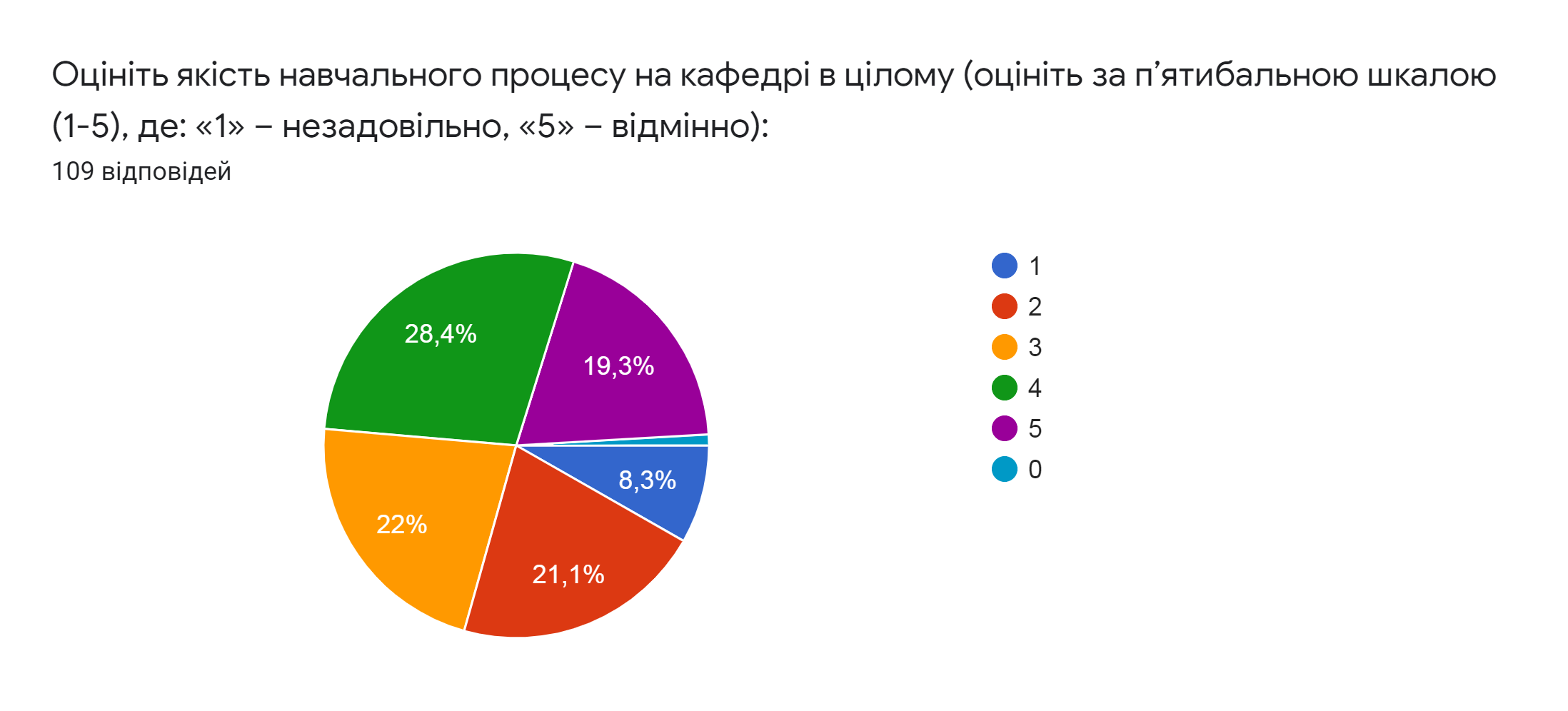 Рис. 1. Питання № 1 моніторингу задоволеності забезпеченням якості вищої освіти і освітньої діяльності здобувачів вищої освіти кафедри психології та педагогіки Дніпропетровського державного університету внутрішніх справ	За результатами відповідей на означене питання анкети можна зробити наступні висновки:48,4% здобувачів вищої освіти оцінили на «відмінно» якість навчального процесу на кафедрі психології та педагогіки;19,3% здобувачів вищої освіти оцінили на «добре» якість навчального процесу на кафедрі психології та педагогіки;22,0% здобувачів вищої освіти поставили оцінку «задовільно»;7,0% здобувачів вищої освіти визначають низькою якість навчального процесу на кафедрі психології та педагогіки;3,3% здобувачів вищої освіти незадоволені якістю навчального процесу на кафедрі психології та педагогіки.Таким чином, потребує ретельного аналізу та вивчення питання щодо тієї групи здобувачів вищої освіти, які виражають невдоволення низьким рівень якості навчального процесу на кафедрі психології та педагогіки та не задоволені ним (3,3% респондентів). Питання № 2 анкети звучало наступним чином: «Які проблеми найчастіше ускладнюють процес Вашого навчання?». Відповіді респондентів на означене питання були наступними:відсутність «живого» спілкування із викладачами;дистанційне навчання (у контексті відсутності можливості спілкування та очної присутності на заняттях);карантинні обмеження;відсутність «очного» спілкування;недостатньо спілкування із викладачами (карантин). Під час проведення опитування здобувачів вищої освіти кафедри психології та педагогіки інших проблем, які ускладнюють процес навчання виявлено не було. Питання № 3 анкети: «При вивченні яких дисциплін за освітньою програмою виникають найбільші труднощі?»Відповіді здобувачів вищої освіти на питання № 3 анкети розподілились наступним чином:начальна дисципліна «Вища математика»;начальна дисципліна «Іноземна мова»;труднощів не виникає, матеріал пояснюється зрозуміло, із використанням прикладів. Питання № 4 анкети: «Оцініть якість викладання навчальних дисциплін науково-педагогічними працівниками кафедри». Опитування за даним питанням проводилось за п’ятибальною шкалою, де:оцінка «1» - «незадовільно»;оцінка «5» - «відмінно». 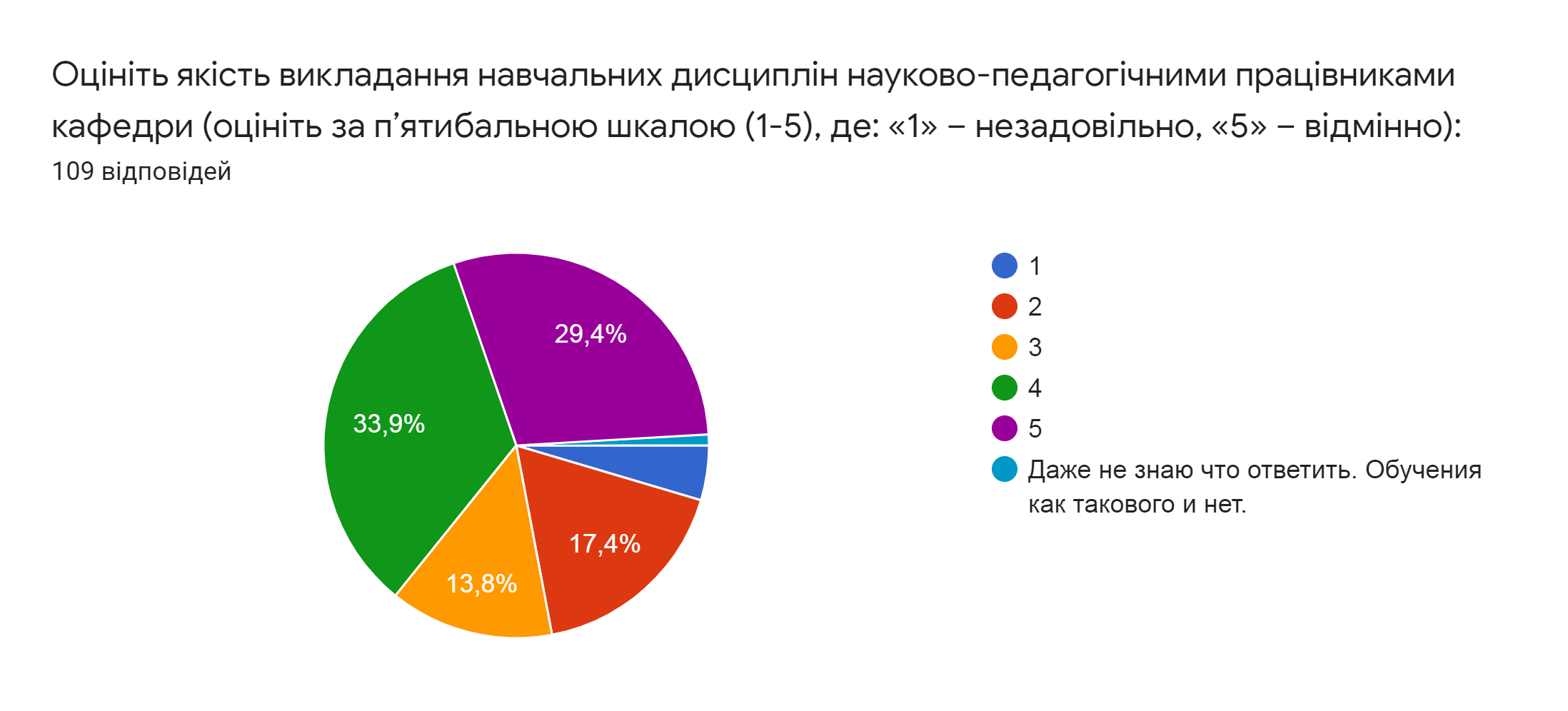 Рис. 2. Питання № 4 моніторингу задоволеності забезпеченням якості вищої освіти і освітньої діяльності здобувачів вищої освіти кафедри психології та педагогіки Дніпропетровського державного університету внутрішніх справ	Відповіді здобувачів вищої освіти на питання «Оцініть якість викладання навчальних дисциплін науково-педагогічними працівниками кафедри» розподілились наступним чином:29,4% здобувачів вищої освіти оцінили на «відмінно» якість викладання навчальних дисциплін науково-педагогічними працівниками кафедри психології та педагогіки;33,9% здобувачів вищої освіти оцінили на «добре» якість викладання навчальних дисциплін науково-педагогічними працівниками кафедри;13,8% здобувачів вищої освіти поставили оцінку   «задовільно»;17,4% здобувачів вищої освіти визначають низькою якість викладання навчальних дисциплін науково-педагогічними працівниками кафедри психології та педагогіки;5,5% здобувачів вищої освіти категорично незадоволені якістю викладання навчальних дисциплін науково-педагогічними працівниками кафедри психології та педагогіки. Питання № 5 анкети: «Чи задоволені Ви якістю консультацій, що надавали науково-педагогічні працівники за відповідними навчальними дисциплінами у осінньому семестрі 2020-2021 н.р.». Опитування за даним питанням проводилось за п’ятибальною          шкалою, де:оцінка «1» - «незадовільно»;оцінка «5» - «відмінно». 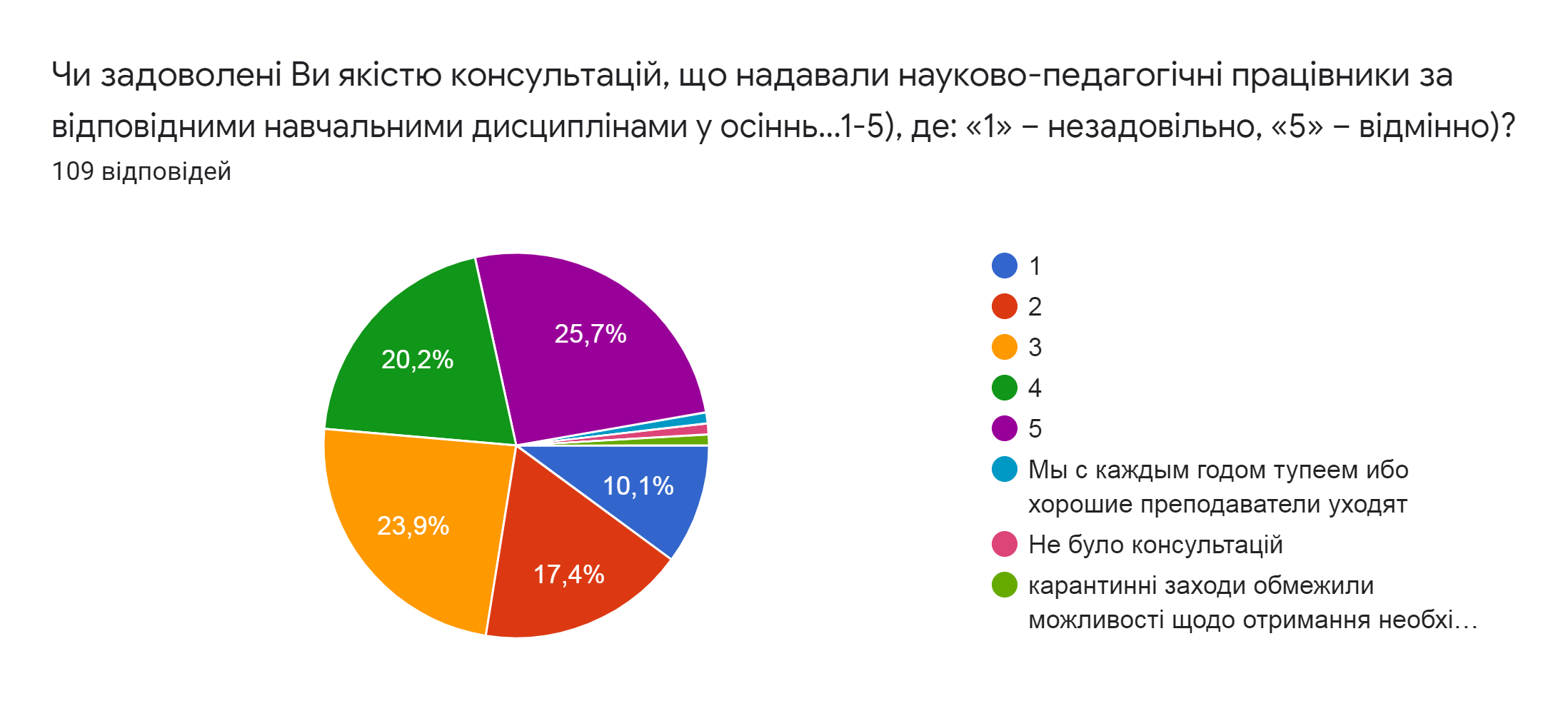 Рис. 3. Питання № 5 моніторингу задоволеності забезпеченням якості вищої освіти і освітньої діяльності здобувачів вищої освіти кафедри психології та педагогіки Дніпропетровського державного університету внутрішніх справ	Відповіді здобувачів вищої освіти розподілились наступним чином:25,7% здобувачів вищої освіти оцінили на «відмінно» якість консультацій, що надавали науково-педагогічні працівники за відповідними навчальними дисциплінами у осінньому семестрі 2020-2021 н.р.;20,2% здобувачів вищої освіти оцінили на «добре» якість консультацій, що надавали науково-педагогічні працівники;23,9% здобувачів вищої освіти поставили оцінку    «задовільно»;17,4% здобувачів вищої освіти визначають низькою якість консультацій, що надавали науково-педагогічні працівники за відповідними навчальними дисциплінами у осінньому семестрі 2020-2021 н.р.;12,8% здобувачів вищої освіти категорично незадоволені якістю консультацій, що надавали науково-педагогічні працівники. Питання № 6 анкети: «Чи задоволені Ви індивідуальною освітньою траєкторією освітньої програми, на якій навчаєтесь». Опитування за даним питанням проводилось за п’ятибальною          шкалою, де:оцінка «1» - «незадовільно»;оцінка «5» - «відмінно». 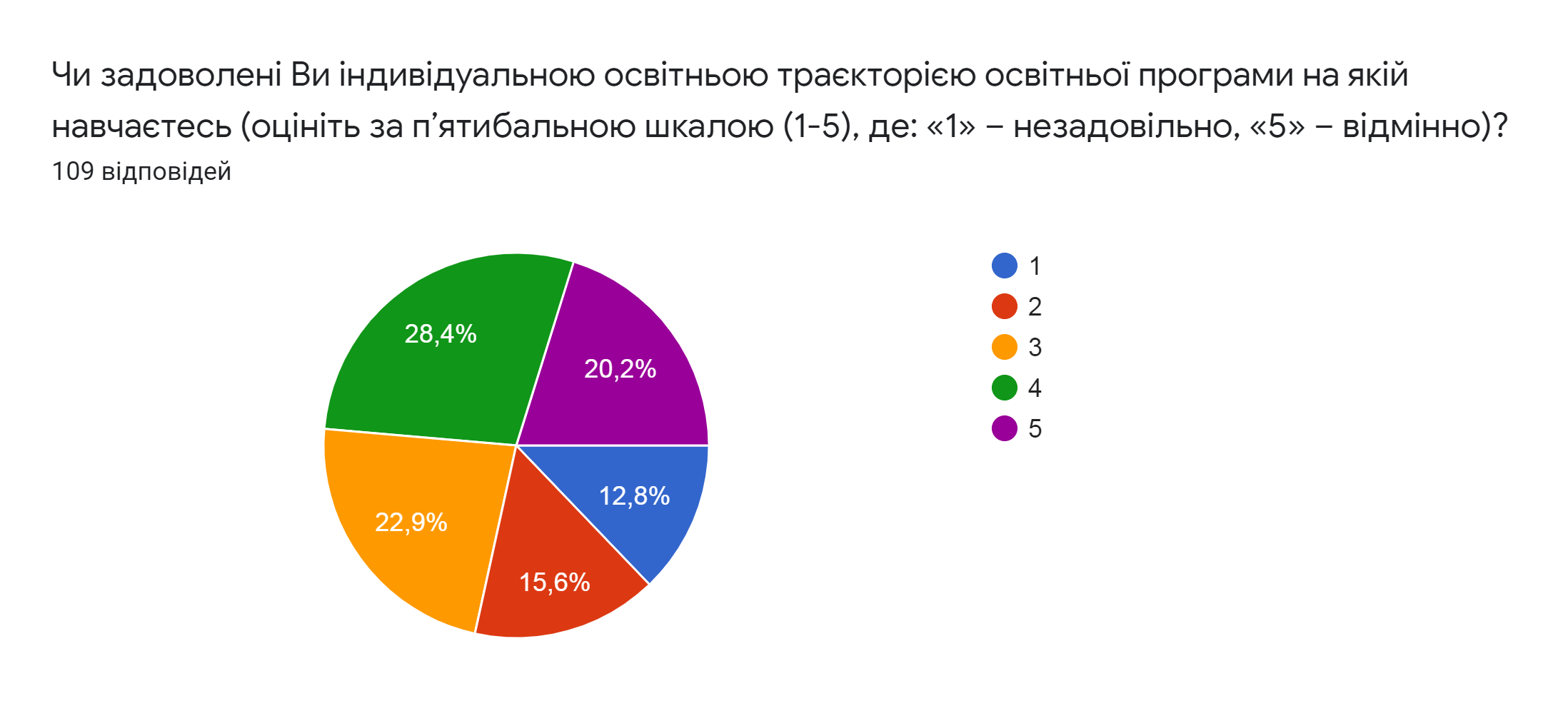 Рис. 4. Питання № 6 моніторингу задоволеності забезпеченням якості вищої освіти і освітньої діяльності здобувачів вищої освіти кафедри психології та педагогіки Дніпропетровського державного університету внутрішніх справ	Відповіді здобувачів вищої освіти розподілились наступним чином:30,2% здобувачів вищої освіти поставили оцінку «відмінно»;38,4% здобувачів вищої освіти оцінили на «добре»;22,9% здобувачів вищої освіти поставили оцінку «задовільно»;5,6% здобувачів вищої відзначили «дуже низький рівень»;2,8% здобувачів освіти поставили оцінку «незадовільно».  Питання № 7 анкети: «Оцініть повноту та якість навчально-методичних матеріалів з навчальних дисциплін осіннього семестру 2020-2021 н.р.». Опитування за даним питанням проводилось за п’ятибальною          шкалою, де:оцінка «1» - «незадовільно»;оцінка «5» - «відмінно». 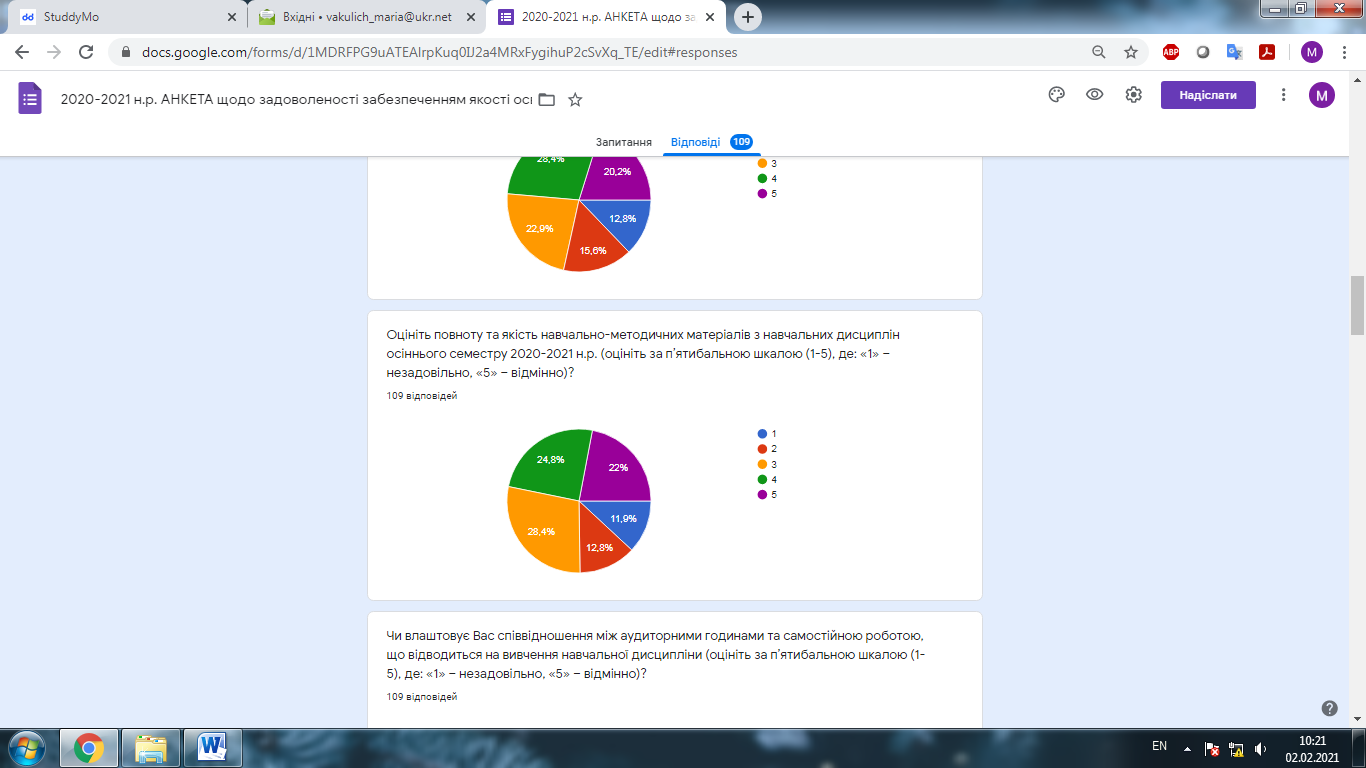 Рис. 5. Питання № 7 моніторингу задоволеності забезпеченням якості вищої освіти і освітньої діяльності здобувачів вищої освіти кафедри психології та педагогіки Дніпропетровського державного університету внутрішніх справ	Відповіді здобувачів вищої освіти розподілились наступним чином:52,0% здобувачів вищої освіти поставили оцінку «відмінно»;24,8% здобувачів вищої освіти оцінили на «добре»;18,5% здобувачів вищої освіти поставили оцінку «задовільно»;2,8% здобувачів вищої відзначили «дуже низький рівень»;1,9% здобувачів освіти поставили оцінку «незадовільно».  Питання № 8 анкети: «Чи влаштовує Вас співвідношення між аудиторними годинами та самостійною роботою, що відводиться на вивчення навчальної дисципліни». Опитування за даним питанням проводилось за п’ятибальною шкалою, де:оцінка «1» - «незадовільно»;оцінка «5» - «відмінно». 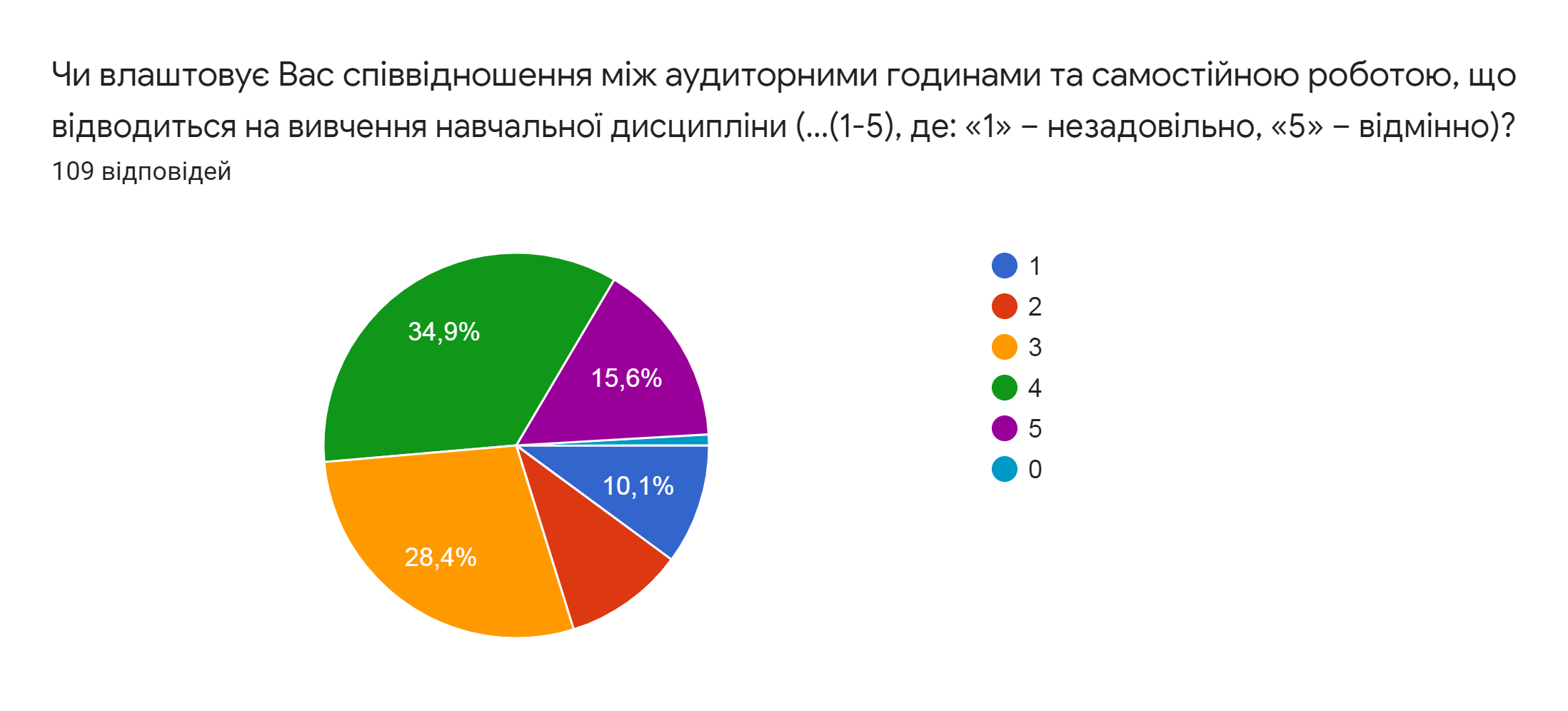 Рис. 6. Питання № 8 моніторингу задоволеності забезпеченням якості вищої освіти і освітньої діяльності здобувачів вищої освіти кафедри психології та педагогіки Дніпропетровського державного університету внутрішніх справ	Відповіді здобувачів вищої освіти розподілились наступним чином:24,6% здобувачів вищої освіти поставили оцінку «відмінно»;44,9% здобувачів вищої освіти оцінили на «добре»;28,4% здобувачів вищої освіти поставили оцінку «задовільно»;1,0% здобувачів вищої відзначили «дуже низький рівень»;1,1% здобувачів вищої освіти поставили оцінку «незадовільно».  	Питання № 9 анкети: «Оцініть рівень отриманих соціальних навичок в процесі навчання». Опитування за даним питанням проводилось за п’ятибальною шкалою, де:оцінка «1» - «незадовільно»;оцінка «5» - «відмінно». 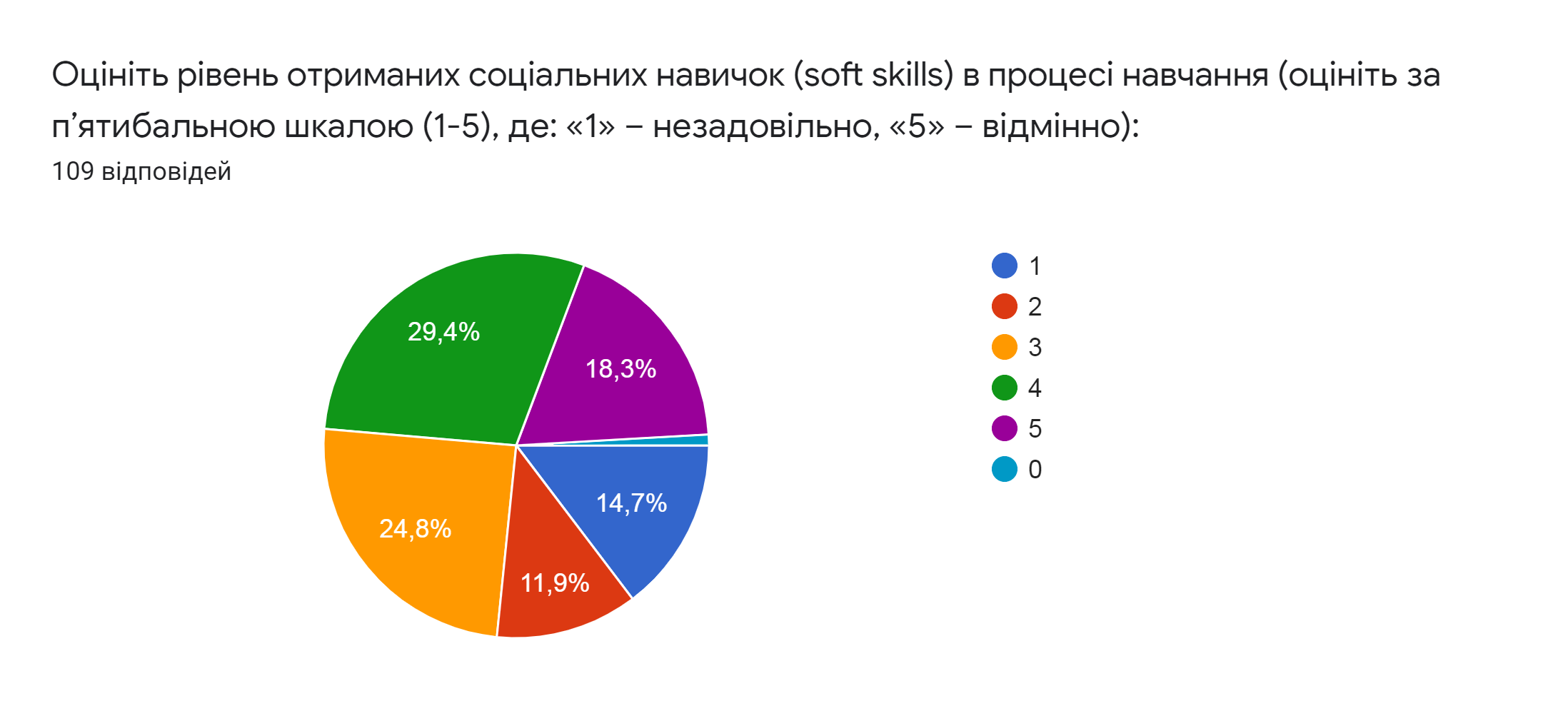 Рис. 7. Питання № 9 моніторингу задоволеності забезпеченням якості вищої освіти і освітньої діяльності здобувачів вищої освіти кафедри психології та педагогіки Дніпропетровського державного університету внутрішніх справ	Відповіді здобувачів вищої освіти розподілились наступним чином:39,2% здобувачів вищої освіти поставили оцінку «відмінно»;39,4% здобувачів вищої освіти оцінили на «добре»;14,8% здобувачів вищої освіти поставили оцінку «задовільно»;1,9% здобувачів вищої відзначили «дуже низький рівень»;4,7% здобувачів вищої освіти поставили оцінку «незадовільно».  Питання № 10 анкети: «Оцініть чіткість та зрозумілість критеріїв оцінювання навчальних досягнень». Опитування за даним питанням проводилось за п’ятибальною              шкалою, де:оцінка «1» - «незадовільно»;оцінка «5» - «відмінно». 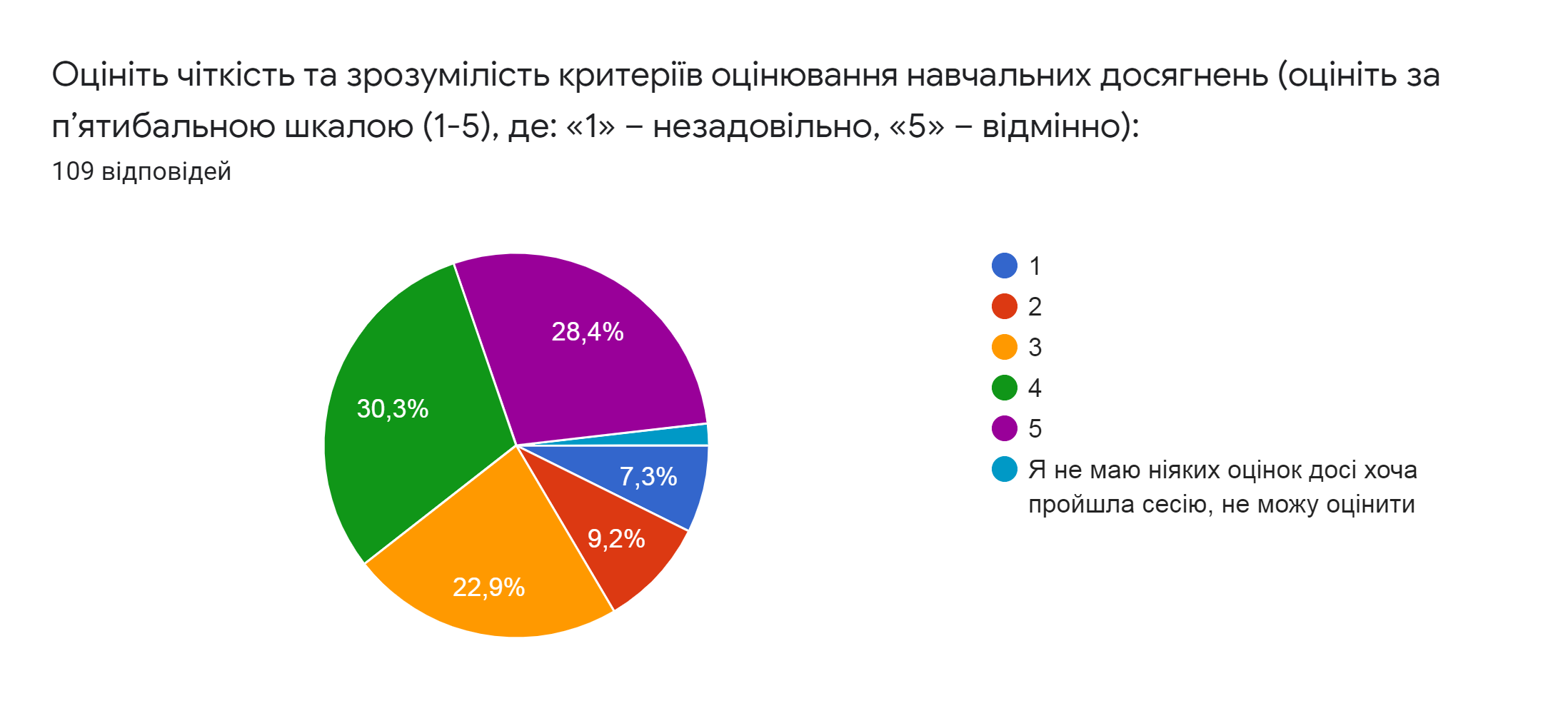 Рис. 8. Питання № 10 моніторингу задоволеності забезпеченням якості вищої освіти і освітньої діяльності здобувачів вищої освіти кафедри психології та педагогіки Дніпропетровського державного університету внутрішніх справ	Відповіді здобувачів вищої освіти розподілились наступним чином:46,3% здобувачів вищої освіти поставили оцінку «відмінно»;38,3% здобувачів вищої освіти оцінили на «добре»;12,9% здобувачів вищої освіти поставили оцінку «задовільно»;1,2% здобувачів вищої відзначили «дуже низький рівень»;1,3% здобувачів вищої освіти поставили оцінку «незадовільно».  Питання № 11 анкети: «Як змінився, у процесі навчання, Ваш загальний рівень знань?»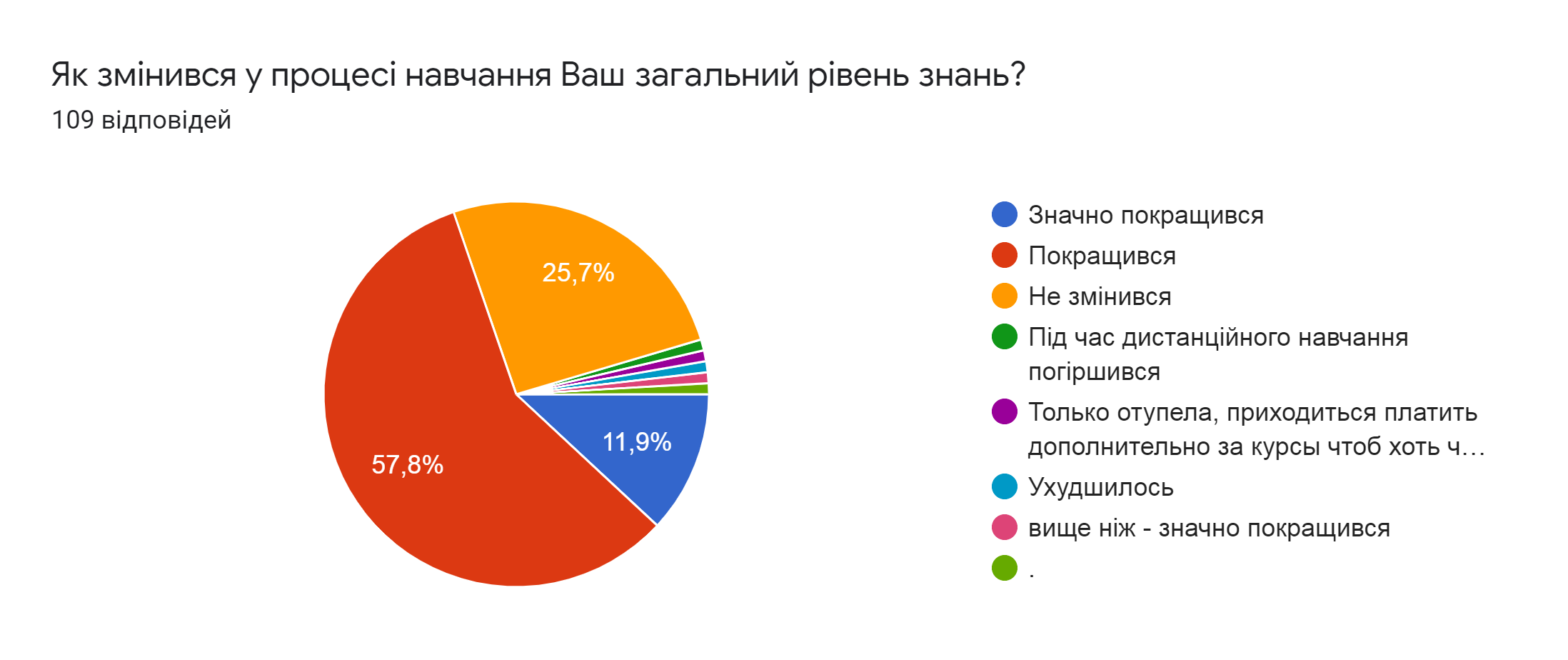 Рис. 9. Питання № 11 моніторингу задоволеності забезпеченням якості вищої освіти і освітньої діяльності здобувачів вищої освіти кафедри психології та педагогіки Дніпропетровського державного університету внутрішніх справ	Відповіді здобувачів вищої освіти розподілились наступним чином:24,9% - значно покращився;57,8% - покращився;15,7% - не змінився;1,6% - погіршився. Питання № 12 анкети: «Які форми організації освітньої діяльності Ви вважаєте ефективними?» (вкажіть з переліку усі можливі варіанти)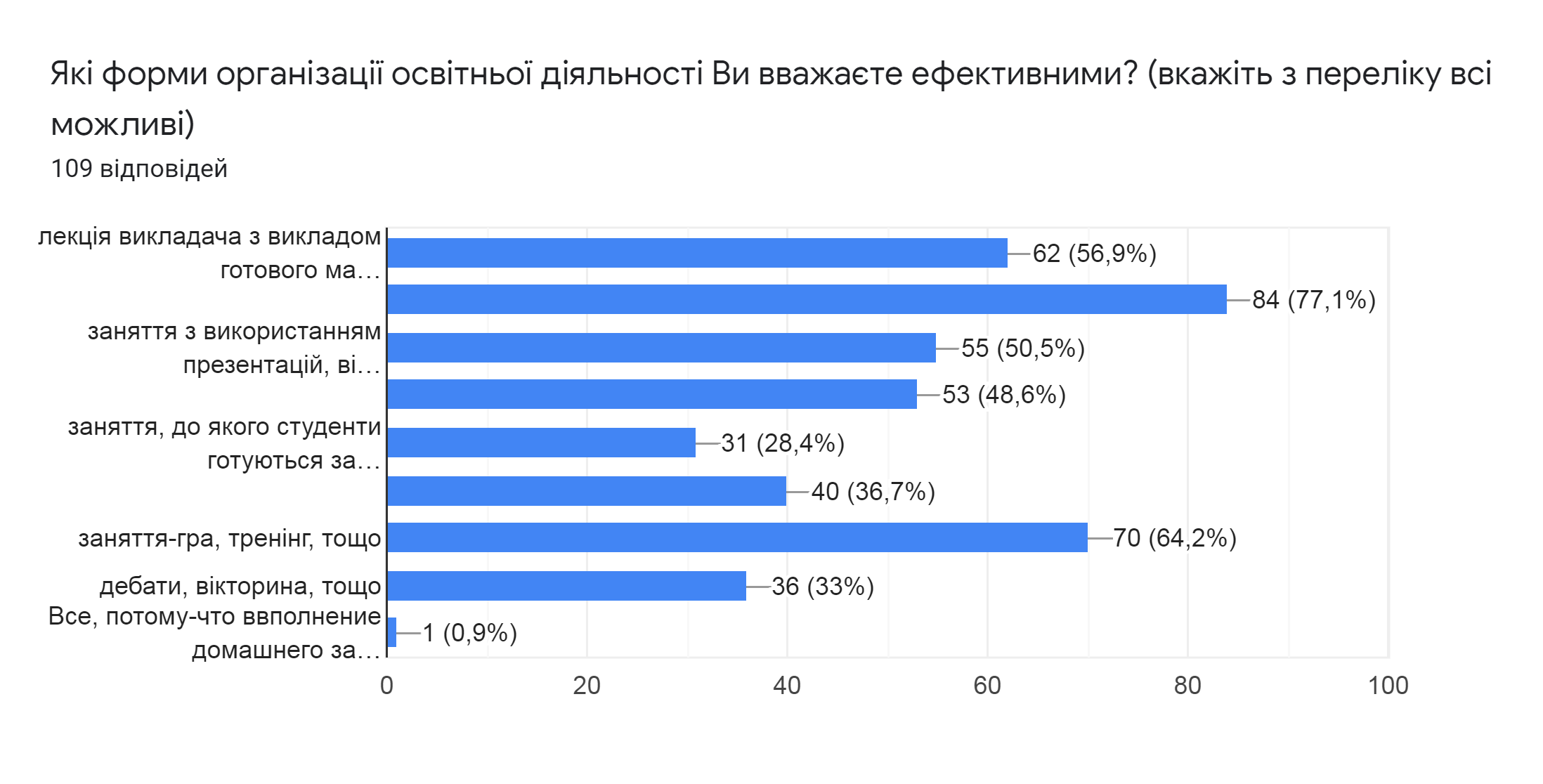 Рис. 10. Питання № 12 моніторингу задоволеності забезпеченням якості вищої освіти і освітньої діяльності здобувачів вищої освіти кафедри психології та педагогіки Дніпропетровського державного університету внутрішніх справ	Відповіді здобувачів вищої освіти розподілились наступним чином:лекція викладача з викладом готового матеріалу (56,9%);заняття, на якому організовується жива бесіда зі студентами (77,1%);заняття з використанням презентацій, відеоматеріалів (50,5%);заняття з використанням ігрових завдань (48,6%);заняття, до якого студенти готуються за окремими питаннями і завданнями (28,4%);заняття з використанням приладів, інструментів, технічного обладнання (36,7%);заняття-гра, тренінг, тощо (64,2%);дебати, вікторина, тощо (33,0%). Питання № 13 анкети: «Які методи активного навчання зазвичай використовують викладачі кафедри в освітньому процесі?» (вкажіть з переліку усі можливі варіанти)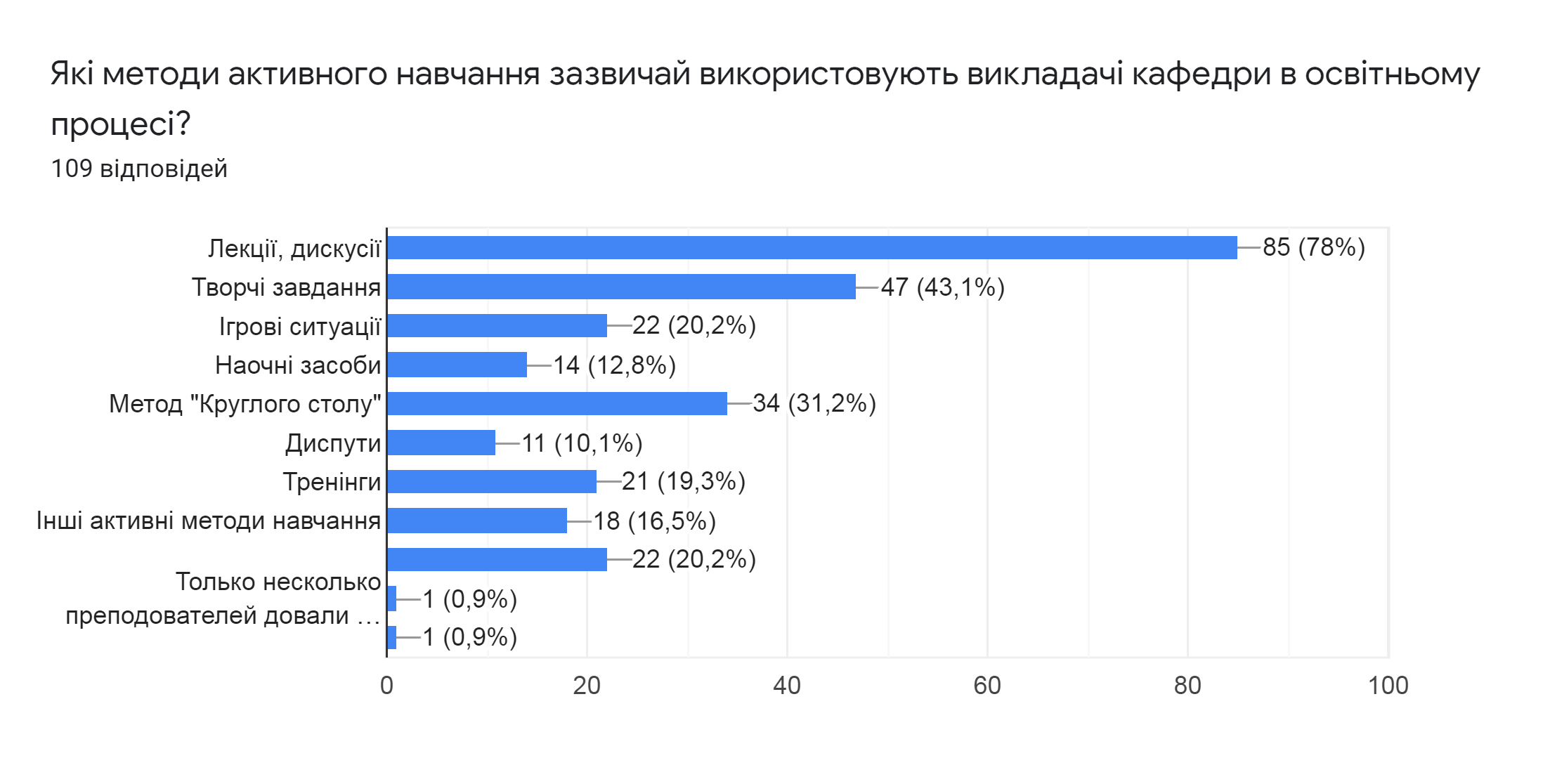 Рис. 11. Питання № 13 моніторингу задоволеності забезпеченням  якості вищої освіти і освітньої діяльності здобувачів вищої освіти кафедри психології та педагогіки Дніпропетровського державного університету внутрішніх справ	Відповіді здобувачів вищої освіти розподілились наступним чином:лекції, дискусії (78,0%);творчі завдання (43,1%);ігрові ситуації (20,2%);наочні засоби (12,8%);метод «Круглого столу» (31,2%);диспути (10,1%);тренінги (19,3%);інші активні методи навчання (16,5%);ніякі активні методи не використовувались (20,0%). Питання № 14 анкети: «Які освітні технології були застосовані викладачами упродовж минулого (осіннього) семестру 2020-2021 н.р.?» (вкажіть з переліку усі можливі варіанти)Рис. 12. Питання № 14 моніторингу задоволеності забезпеченням якості вищої освіти і освітньої діяльності здобувачів вищої освіти кафедри психології та педагогіки Дніпропетровського державного університету внутрішніх справ	Відповіді здобувачів вищої освіти розподілились наступним чином:інформаційно-комунікативні (62,4%);інтерактивні (14,7%);проектна робота (15,6%);творча робота з медіа, інтернет-джерелами (38,5%);проблемні та пошукові завдання (31,2%);рольові ігри, моделювання, кейси (15,6%);динамічна робота в групах (21,1%);жодних освітніх технологій не застосовувалось (1,8%);робота на онлайн-платформах, викладання у Системі управління дистанційним навчання «Moodle» (0,9%).  Питання № 15 анкети: «Як Вас ознайомлюють із робочою навчальною програмою і очікуваними результатами вивчення дисципліни?»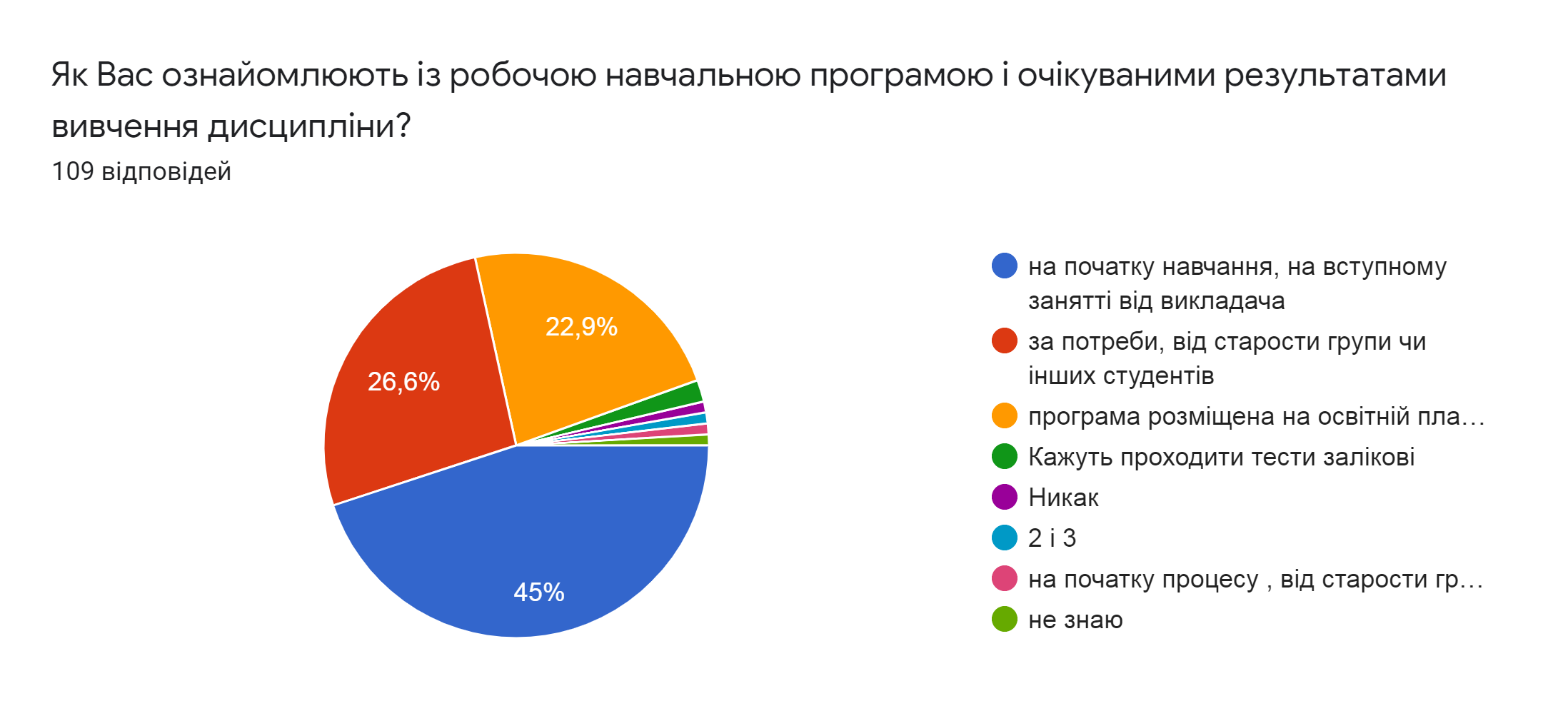 Рис. 13. Питання № 15 моніторингу задоволеності забезпеченням якості вищої освіти і освітньої діяльності здобувачів вищої освіти кафедри психології та педагогіки Дніпропетровського державного університету внутрішніх справ	Відповіді здобувачів вищої освіти розподілились наступним чином:на початку навчання, на вступному занятті від викладача (45,0%);за потреби, від старости групи чи інших студентів (26,6%);програма розміщена на освітній платформі для всіх користувачів (22,9%);все з вищеперерахованого (5,5%).	Питання № 16 анкети: «Як, коли саме Ви ознайомлюєтесь з критеріями та методами оцінювання дисципліни?»	Відповіді здобувачів вищої освіти розподілились наступним чином:на початку навчання, на вступному занятті від викладача (52,3%);за потреби, від старости групи чи інших студентів (21,1%);програма розміщена на освітній платформі для всіх користувачів (22,0%);не ознайомлені (5,5%).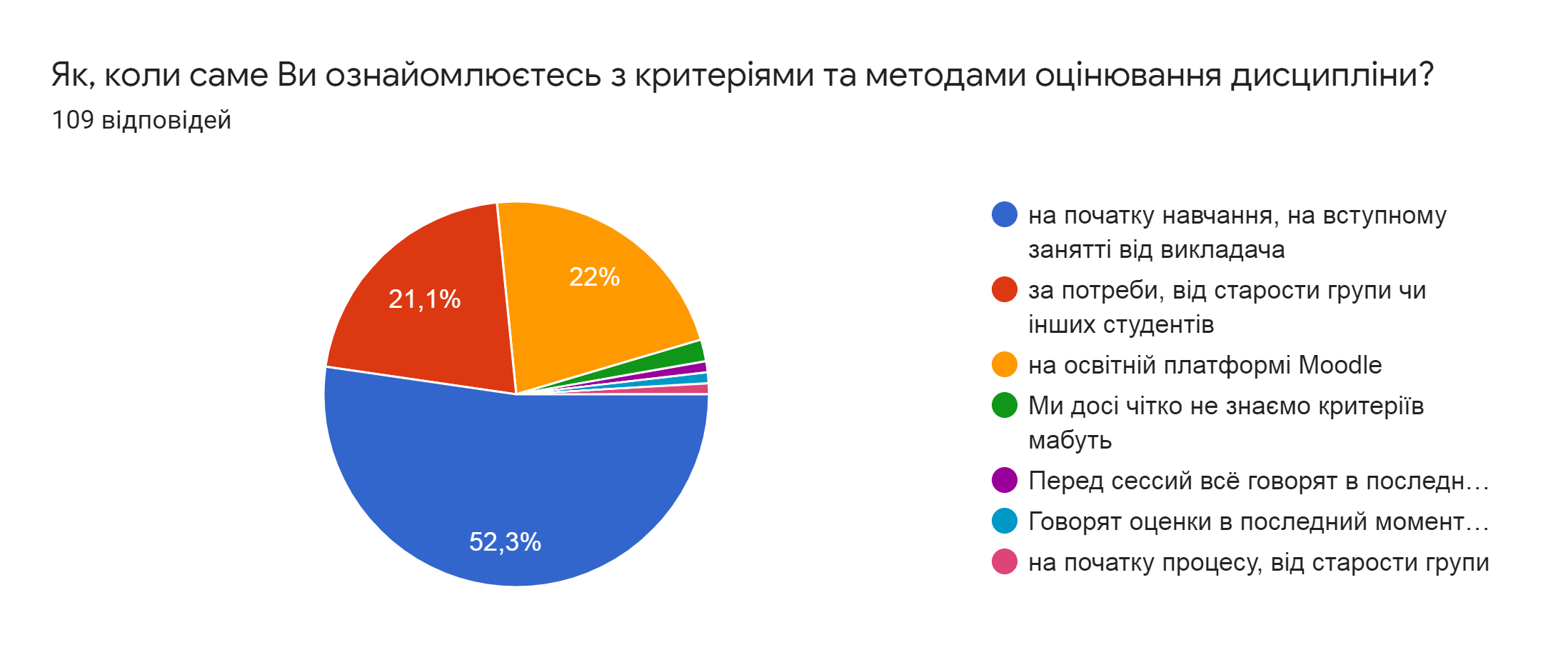 Рис. 14. Питання № 16 моніторингу задоволеності забезпеченням якості вищої освіти і освітньої діяльності здобувачів вищої освіти кафедри психології та педагогіки Дніпропетровського державного університету внутрішніх справ	Відповіді на питання «Форми контрольних заходів та критерії оцінювання дисциплін для Вас є чіткими, зрозумілими, прозорими?» розподілились наступним чином:відповідь «так» (77,1% респондентів);відповідь «ні» (22,9% респондентів).	Таким чином, зважаючи на усе вищезазначене, можна зробити загальний висновок – освітні послуги, які надаються Дніпропетровський державним університетом внутрішніх справ на кафедрі психології та педагогіки, надаються на достатньому рівні. Однак, існують певні зауваження від учасників освітнього процесу, що потребують удосконалення та покращення освітніх послуг, які надаються університетом. 	Так, наприклад, останнє питання анкети пропонувало учасникам опитування внести пропозиції щодо вдосконалення діяльності Дніпропетровського державного університету внутрішніх справ, описати, які головні проблеми виникають у них під час навчання. Отримані відповіді розподіляються за наступними проблемами: 	І. Процес викладання та навчання	Враховуючи зауваження здобувачів вищої освіти кафедри психології та педагогіки, - потребує удосконалення процес навчання та викладання навчальних дисциплін у контексті збільшення кількості практичних завдань для здобувачів вищої освіти, залучення практичних працівників на заняття, збільшення кількості професійних тренінгів, використання інтерактивних методів навчання. 	Враховуючи викладене, доцільно на рівні структурних підрозділів розробити і реалізовувати збалансовану систему заходів, а саме: контролювати діяльність викладачів щодо послідовного зменшення репродуктивної складової викладання (завдяки розміщенню навчальних ресурсів на освітніх платформах університету) і збільшення вимогливості до роботи здобувачів вищої освіти у позааудиторний час (здобувач вищої освіти має приходити на лекційне заняття вже попередньо ознайомившись із матеріалом);інформувати здобувачів вищої освіти (починаючи з молодших курсів) щодо причин і очікуваних наслідків запровадження нових форм викладання і навчання, а також механізмів оперативного реагування (погодження) на зіткнення точок зору двох сторін навчального процесу. 	Відповідальні за розробку і впровадження: відділення забезпечення якості освітньої діяльності, завідувач кафедри психології та педагогіки, декан факультету соціально-психологічної освіти та управління. 	Критерії ефективності: оцінка рівня проведення занять здобувачами вищої освіти, зовнішніми експертами (розробка анкети щодо оцінки якості рівня проведення навчальних занять з дисциплін кафедри психології та педагогіки).	Термін реалізації: ІІ семестр 2020-2021 н.р.	IІ. Структура освітньої програми 	Необхідним є посилення практичної підготовки здобувачів вищої освіти: збільшення залучення практичних працівників, професіоналів-практиків на заняття до здобувачів вищої освіти. 	Необхідно запровадити тематичне щорічне (березень-квітень)  опитування здобувачів вищої освіти щодо моніторингу рівня задоволеності забезпеченням якості вищої освіти і освітньої діяльності здобувачів вищої освіти кафедри психології та педагогіки Дніпропетровського державного університету внутрішніх справ. 	Відповідальні за розробку і впровадження: відділення забезпечення якості освітньої діяльності	Критерії ефективності: частота опитувань; результати моніторингу задоволеності забезпеченням якості вищої освіти і освітньої діяльності здобувачів вищої освіти кафедри психології та педагогіки.	Термін реалізації: щороку у період березня-квітня. З метою удосконалення та покращення освітніх послуг, які надає Дніпропетровський державний університет внутрішніх справ, пропонується вжити наступних заходів: Систематично проводити моніторинг здобувачів вищої освіти щодо задоволеності освітніми програмами та якістю освітніх послуг. Відстежувати позитивну динаміку та виявляти проблемні питання з метою прийняття своєчасних заходів.Проаналізувати питання щодо можливості використання інших онлайн-платформ для дистанційного навчання здобувачів вищої освіти. При організації освітнього процесу, обранні методів навчання та форм і методів самостійної та індивідуальної робіт враховувати той факт, що більшість здобувачів вищої освіти працевлаштовані. 